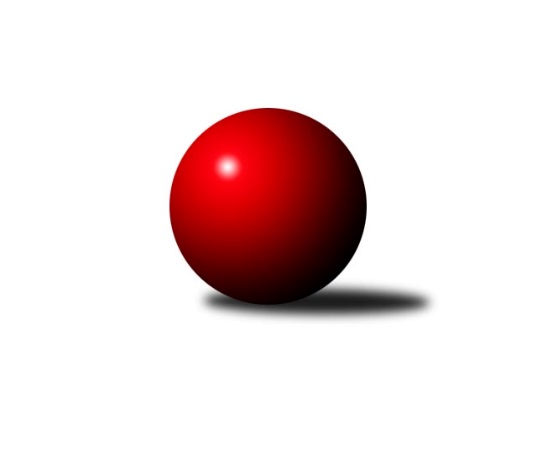 Č.7Ročník 2023/2024	20.5.2024 2. KLZ B 2023/2024Statistika 7. kolaTabulka družstev:		družstvo	záp	výh	rem	proh	skore	sety	průměr	body	plné	dorážka	chyby	1.	KK Blansko	6	6	0	0	38.0 : 10.0 	(87.5 : 56.5)	3286	12	2191	1094	25.3	2.	SK Baník Ratiškovice	6	5	0	1	34.0 : 14.0 	(83.5 : 60.5)	3317	10	2237	1081	33.8	3.	KK Zábřeh	6	3	1	2	29.0 : 19.0 	(78.0 : 66.0)	3202	7	2176	1026	39	4.	TJ Sokol Husovice	6	3	1	2	24.0 : 24.0 	(69.5 : 74.5)	3172	7	2171	1001	45.2	5.	HKK Olomouc	6	2	0	4	17.0 : 31.0 	(63.0 : 81.0)	3058	4	2115	943	56	6.	KK Vyškov˝B˝	6	1	0	5	14.0 : 34.0 	(62.5 : 81.5)	3066	2	2095	971	47	7.	KK Šumperk	6	0	0	6	12.0 : 36.0 	(60.0 : 84.0)	3131	0	2148	983	55.8Tabulka doma:		družstvo	záp	výh	rem	proh	skore	sety	průměr	body	maximum	minimum	1.	KK Blansko	3	3	0	0	19.0 : 5.0 	(43.5 : 28.5)	3272	6	3301	3235	2.	KK Zábřeh	3	2	0	1	17.0 : 7.0 	(44.5 : 27.5)	3215	4	3257	3182	3.	SK Baník Ratiškovice	3	2	0	1	15.0 : 9.0 	(41.5 : 30.5)	3279	4	3351	3209	4.	TJ Sokol Husovice	3	1	1	1	11.0 : 13.0 	(34.5 : 37.5)	3122	3	3170	3038	5.	HKK Olomouc	2	1	0	1	6.0 : 10.0 	(22.0 : 26.0)	3022	2	3043	3000	6.	KK Vyškov˝B˝	3	1	0	2	9.0 : 15.0 	(35.0 : 37.0)	3176	2	3272	3098	7.	KK Šumperk	4	0	0	4	7.0 : 25.0 	(41.0 : 55.0)	3142	0	3263	3042Tabulka venku:		družstvo	záp	výh	rem	proh	skore	sety	průměr	body	maximum	minimum	1.	KK Blansko	3	3	0	0	19.0 : 5.0 	(44.0 : 28.0)	3290	6	3363	3248	2.	SK Baník Ratiškovice	3	3	0	0	19.0 : 5.0 	(42.0 : 30.0)	3330	6	3384	3297	3.	TJ Sokol Husovice	3	2	0	1	13.0 : 11.0 	(35.0 : 37.0)	3189	4	3207	3171	4.	KK Zábřeh	3	1	1	1	12.0 : 12.0 	(33.5 : 38.5)	3198	3	3283	3154	5.	HKK Olomouc	4	1	0	3	11.0 : 21.0 	(41.0 : 55.0)	3067	2	3159	2980	6.	KK Šumperk	2	0	0	2	5.0 : 11.0 	(19.0 : 29.0)	3126	0	3209	3043	7.	KK Vyškov˝B˝	3	0	0	3	5.0 : 19.0 	(27.5 : 44.5)	3029	0	3144	2837Tabulka podzimní části:		družstvo	záp	výh	rem	proh	skore	sety	průměr	body	doma	venku	1.	KK Blansko	6	6	0	0	38.0 : 10.0 	(87.5 : 56.5)	3286	12 	3 	0 	0 	3 	0 	0	2.	SK Baník Ratiškovice	6	5	0	1	34.0 : 14.0 	(83.5 : 60.5)	3317	10 	2 	0 	1 	3 	0 	0	3.	KK Zábřeh	6	3	1	2	29.0 : 19.0 	(78.0 : 66.0)	3202	7 	2 	0 	1 	1 	1 	1	4.	TJ Sokol Husovice	6	3	1	2	24.0 : 24.0 	(69.5 : 74.5)	3172	7 	1 	1 	1 	2 	0 	1	5.	HKK Olomouc	6	2	0	4	17.0 : 31.0 	(63.0 : 81.0)	3058	4 	1 	0 	1 	1 	0 	3	6.	KK Vyškov˝B˝	6	1	0	5	14.0 : 34.0 	(62.5 : 81.5)	3066	2 	1 	0 	2 	0 	0 	3	7.	KK Šumperk	6	0	0	6	12.0 : 36.0 	(60.0 : 84.0)	3131	0 	0 	0 	4 	0 	0 	2Tabulka jarní části:		družstvo	záp	výh	rem	proh	skore	sety	průměr	body	doma	venku	1.	KK Blansko	0	0	0	0	0.0 : 0.0 	(0.0 : 0.0)	0	0 	0 	0 	0 	0 	0 	0 	2.	KK Zábřeh	0	0	0	0	0.0 : 0.0 	(0.0 : 0.0)	0	0 	0 	0 	0 	0 	0 	0 	3.	SK Baník Ratiškovice	0	0	0	0	0.0 : 0.0 	(0.0 : 0.0)	0	0 	0 	0 	0 	0 	0 	0 	4.	HKK Olomouc	0	0	0	0	0.0 : 0.0 	(0.0 : 0.0)	0	0 	0 	0 	0 	0 	0 	0 	5.	TJ Sokol Husovice	0	0	0	0	0.0 : 0.0 	(0.0 : 0.0)	0	0 	0 	0 	0 	0 	0 	0 	6.	KK Šumperk	0	0	0	0	0.0 : 0.0 	(0.0 : 0.0)	0	0 	0 	0 	0 	0 	0 	0 	7.	KK Vyškov˝B˝	0	0	0	0	0.0 : 0.0 	(0.0 : 0.0)	0	0 	0 	0 	0 	0 	0 	0 Zisk bodů pro družstvo:		jméno hráče	družstvo	body	zápasy	v %	dílčí body	sety	v %	1.	Eva Wendl 	KK Blansko  	6	/	6	(100%)	20	/	24	(83%)	2.	Eliška Dvořáková 	TJ Sokol Husovice 	6	/	6	(100%)	18	/	24	(75%)	3.	Lucie Nevřivová 	KK Blansko  	6	/	6	(100%)	16	/	24	(67%)	4.	Lenka Horňáková 	KK Zábřeh 	5	/	6	(83%)	18	/	24	(75%)	5.	Lenka Kalová st.	KK Blansko  	5	/	6	(83%)	17.5	/	24	(73%)	6.	Jitka Killarová 	KK Zábřeh 	5	/	6	(83%)	17	/	24	(71%)	7.	Růžena Smrčková 	KK Šumperk 	5	/	6	(83%)	17	/	24	(71%)	8.	Zdeňka Ševčíková 	KK Blansko  	5	/	6	(83%)	15.5	/	24	(65%)	9.	Hana Kordulová 	SK Baník Ratiškovice 	4	/	5	(80%)	16	/	20	(80%)	10.	Michaela Říhová 	SK Baník Ratiškovice 	4	/	5	(80%)	13.5	/	20	(68%)	11.	Romana Švubová 	KK Zábřeh 	4	/	5	(80%)	12	/	20	(60%)	12.	Monika Niklová 	SK Baník Ratiškovice 	4	/	5	(80%)	10.5	/	20	(53%)	13.	Hana Stehlíková 	SK Baník Ratiškovice 	4	/	6	(67%)	15.5	/	24	(65%)	14.	Vendula Štrajtová 	KK Vyškov˝B˝ 	4	/	6	(67%)	15	/	24	(63%)	15.	Lenka Kričinská 	TJ Sokol Husovice 	4	/	6	(67%)	13	/	24	(54%)	16.	Lenka Složilová 	HKK Olomouc 	3	/	4	(75%)	11.5	/	16	(72%)	17.	Pavlína Gerešová 	KK Šumperk 	3	/	4	(75%)	10.5	/	16	(66%)	18.	Lenka Kubová 	KK Zábřeh 	3	/	4	(75%)	10	/	16	(63%)	19.	Denisa Hamplová 	HKK Olomouc 	3	/	5	(60%)	11	/	20	(55%)	20.	Kateřina Fryštacká 	SK Baník Ratiškovice 	3	/	5	(60%)	8	/	20	(40%)	21.	Dana Wiedermannová 	KK Zábřeh 	3	/	5	(60%)	8	/	20	(40%)	22.	Zuzana Štěrbová 	KK Vyškov˝B˝ 	3	/	6	(50%)	15.5	/	24	(65%)	23.	Blanka Sedláková 	TJ Sokol Husovice 	3	/	6	(50%)	12.5	/	24	(52%)	24.	Darina Kubíčková 	KK Vyškov˝B˝ 	3	/	6	(50%)	12.5	/	24	(52%)	25.	Kamila Chládková 	KK Zábřeh 	2	/	3	(67%)	5	/	12	(42%)	26.	Silvie Vaňková 	HKK Olomouc 	2	/	4	(50%)	11	/	16	(69%)	27.	Kateřina Petková 	KK Šumperk 	2	/	4	(50%)	8	/	16	(50%)	28.	Dana Brůčková 	SK Baník Ratiškovice 	2	/	4	(50%)	7.5	/	16	(47%)	29.	Zuzana Kolaříková 	HKK Olomouc 	2	/	5	(40%)	8.5	/	20	(43%)	30.	Lenka Hanušová 	TJ Sokol Husovice 	2	/	6	(33%)	11.5	/	24	(48%)	31.	Natálie Součková 	KK Blansko  	2	/	6	(33%)	10	/	24	(42%)	32.	Valerie Langerová 	KK Zábřeh 	1	/	1	(100%)	3	/	4	(75%)	33.	Michaela Kouřilová 	KK Vyškov˝B˝ 	1	/	1	(100%)	3	/	4	(75%)	34.	Martina Koplíková 	SK Baník Ratiškovice 	1	/	2	(50%)	5.5	/	8	(69%)	35.	Kateřina Zapletalová 	KK Šumperk 	1	/	2	(50%)	4	/	8	(50%)	36.	Tereza Vidlářová 	KK Vyškov˝B˝ 	1	/	3	(33%)	5	/	12	(42%)	37.	Mariana Kreuzingerová 	SK Baník Ratiškovice 	1	/	3	(33%)	4	/	12	(33%)	38.	Helena Daňková 	KK Blansko  	1	/	4	(25%)	5	/	16	(31%)	39.	Ivana Navrátilová 	HKK Olomouc 	1	/	4	(25%)	4	/	16	(25%)	40.	Markéta Gabrhelová 	TJ Sokol Husovice 	1	/	5	(20%)	7	/	20	(35%)	41.	Brigitte Marková 	KK Šumperk 	1	/	5	(20%)	6.5	/	20	(33%)	42.	Jana Stehlíková 	HKK Olomouc 	1	/	5	(20%)	6	/	20	(30%)	43.	Marcela Říhová 	HKK Olomouc 	1	/	6	(17%)	9	/	24	(38%)	44.	Dana Musilová 	KK Blansko  	0	/	1	(0%)	1.5	/	4	(38%)	45.	Marcela Příhodová 	KK Šumperk 	0	/	1	(0%)	1	/	4	(25%)	46.	Jaroslava Havranová 	HKK Olomouc 	0	/	1	(0%)	1	/	4	(25%)	47.	Alena Kopecká 	HKK Olomouc 	0	/	1	(0%)	1	/	4	(25%)	48.	Helena Hejtmanová 	HKK Olomouc 	0	/	1	(0%)	0	/	4	(0%)	49.	Sabina Šebelová 	KK Vyškov˝B˝ 	0	/	1	(0%)	0	/	4	(0%)	50.	Markéta Smolková 	TJ Sokol Husovice 	0	/	1	(0%)	0	/	4	(0%)	51.	Jitka Usnulová 	KK Vyškov˝B˝ 	0	/	2	(0%)	2.5	/	8	(31%)	52.	Olga Ollingerová 	KK Zábřeh 	0	/	2	(0%)	1	/	8	(13%)	53.	Hana Fialová 	KK Vyškov˝B˝ 	0	/	2	(0%)	0	/	8	(0%)	54.	Lucie Vojteková 	KK Šumperk 	0	/	3	(0%)	5	/	12	(42%)	55.	Lucie Horalíková 	KK Vyškov˝B˝ 	0	/	3	(0%)	4	/	12	(33%)	56.	Pavlína Keprtová 	KK Šumperk 	0	/	3	(0%)	1	/	12	(8%)	57.	Marcela Balvínová 	KK Zábřeh 	0	/	4	(0%)	4	/	16	(25%)	58.	Olga Sedlářová 	KK Šumperk 	0	/	4	(0%)	4	/	16	(25%)	59.	Tereza Vepřková 	KK Šumperk 	0	/	4	(0%)	3	/	16	(19%)	60.	Aneta Vidlářová 	KK Vyškov˝B˝ 	0	/	5	(0%)	5	/	20	(25%)	61.	Eva Putnová 	TJ Sokol Husovice 	0	/	6	(0%)	7.5	/	24	(31%)Průměry na kuželnách:		kuželna	průměr	plné	dorážka	chyby	výkon na hráče	1.	Ratíškovice, 1-4	3252	2188	1063	34.0	(542.0)	2.	KK Vyškov, 1-4	3203	2165	1038	44.3	(533.9)	3.	KK Blansko, 1-6	3195	2175	1020	36.0	(532.6)	4.	KK Šumperk, 1-4	3193	2190	1002	51.3	(532.2)	5.	KK Zábřeh, 1-4	3173	2168	1005	39.0	(528.9)	6.	TJ Sokol Brno IV, 1-4	3135	2146	989	44.8	(522.6)	7.	HKK Olomouc, 1-4	3032	2073	958	53.5	(505.3)Nejlepší výkony na kuželnách:Ratíškovice, 1-4KK Blansko 	3363	1. kolo	Eva Wendl 	KK Blansko 	603	1. koloSK Baník Ratiškovice	3351	3. kolo	Lucie Nevřivová 	KK Blansko 	594	1. koloSK Baník Ratiškovice	3276	5. kolo	Zdeňka Ševčíková 	KK Blansko 	588	1. koloSK Baník Ratiškovice	3209	1. kolo	Monika Niklová 	SK Baník Ratiškovice	588	3. koloHKK Olomouc	3159	3. kolo	Lenka Kalová st.	KK Blansko 	584	1. koloKK Zábřeh	3154	5. kolo	Jitka Killarová 	KK Zábřeh	577	5. kolo		. kolo	Michaela Říhová 	SK Baník Ratiškovice	575	3. kolo		. kolo	Hana Stehlíková 	SK Baník Ratiškovice	575	3. kolo		. kolo	Monika Niklová 	SK Baník Ratiškovice	568	5. kolo		. kolo	Silvie Vaňková 	HKK Olomouc	562	3. koloKK Vyškov, 1-4SK Baník Ratiškovice	3297	7. kolo	Zuzana Štěrbová 	KK Vyškov˝B˝	600	1. koloKK Vyškov˝B˝	3272	3. kolo	Hana Kordulová 	SK Baník Ratiškovice	591	7. koloKK Šumperk	3209	3. kolo	Darina Kubíčková 	KK Vyškov˝B˝	582	7. koloTJ Sokol Husovice	3189	1. kolo	Michaela Kouřilová 	KK Vyškov˝B˝	581	3. koloKK Vyškov˝B˝	3157	7. kolo	Růžena Smrčková 	KK Šumperk	580	3. koloKK Vyškov˝B˝	3098	1. kolo	Eliška Dvořáková 	TJ Sokol Husovice	572	1. kolo		. kolo	Zuzana Štěrbová 	KK Vyškov˝B˝	568	3. kolo		. kolo	Monika Niklová 	SK Baník Ratiškovice	560	7. kolo		. kolo	Vendula Štrajtová 	KK Vyškov˝B˝	558	7. kolo		. kolo	Kateřina Petková 	KK Šumperk	557	3. koloKK Blansko, 1-6KK Blansko 	3301	3. kolo	Eliška Dvořáková 	TJ Sokol Husovice	581	3. koloKK Blansko 	3280	6. kolo	Zdeňka Ševčíková 	KK Blansko 	580	6. koloKK Blansko 	3235	5. kolo	Vendula Štrajtová 	KK Vyškov˝B˝	577	6. koloTJ Sokol Husovice	3171	3. kolo	Růžena Smrčková 	KK Šumperk	564	5. koloKK Vyškov˝B˝	3144	6. kolo	Zdeňka Ševčíková 	KK Blansko 	561	5. koloKK Šumperk	3043	5. kolo	Eva Wendl 	KK Blansko 	560	6. kolo		. kolo	Zdeňka Ševčíková 	KK Blansko 	560	3. kolo		. kolo	Lenka Kalová st.	KK Blansko 	559	3. kolo		. kolo	Natálie Součková 	KK Blansko 	555	3. kolo		. kolo	Natálie Součková 	KK Blansko 	554	6. koloKK Šumperk, 1-4SK Baník Ratiškovice	3384	4. kolo	Michaela Říhová 	SK Baník Ratiškovice	609	4. koloKK Zábřeh	3283	2. kolo	Pavlína Gerešová 	KK Šumperk	601	4. koloKK Šumperk	3263	4. kolo	Jitka Killarová 	KK Zábřeh	587	2. koloTJ Sokol Husovice	3207	7. kolo	Růžena Smrčková 	KK Šumperk	583	4. koloKK Šumperk	3163	2. kolo	Lenka Horňáková 	KK Zábřeh	579	2. koloKK Šumperk	3101	7. kolo	Kateřina Fryštacká 	SK Baník Ratiškovice	576	4. koloHKK Olomouc	3101	6. kolo	Růžena Smrčková 	KK Šumperk	576	6. koloKK Šumperk	3042	6. kolo	Růžena Smrčková 	KK Šumperk	573	2. kolo		. kolo	Hana Stehlíková 	SK Baník Ratiškovice	566	4. kolo		. kolo	Lucie Vojteková 	KK Šumperk	566	4. koloKK Zábřeh, 1-4KK Blansko 	3259	7. kolo	Lucie Nevřivová 	KK Blansko 	604	7. koloKK Zábřeh	3257	7. kolo	Marcela Balvínová 	KK Zábřeh	583	7. koloKK Zábřeh	3205	4. kolo	Jitka Killarová 	KK Zábřeh	574	4. koloKK Zábřeh	3182	1. kolo	Zdeňka Ševčíková 	KK Blansko 	574	7. koloKK Vyškov˝B˝	3107	4. kolo	Eva Wendl 	KK Blansko 	566	7. koloHKK Olomouc	3029	1. kolo	Jitka Killarová 	KK Zábřeh	565	7. kolo		. kolo	Vendula Štrajtová 	KK Vyškov˝B˝	559	4. kolo		. kolo	Zuzana Štěrbová 	KK Vyškov˝B˝	558	4. kolo		. kolo	Jitka Killarová 	KK Zábřeh	553	1. kolo		. kolo	Zuzana Kolaříková 	HKK Olomouc	546	1. koloTJ Sokol Brno IV, 1-4SK Baník Ratiškovice	3310	2. kolo	Martina Koplíková 	SK Baník Ratiškovice	591	2. koloTJ Sokol Husovice	3170	2. kolo	Monika Niklová 	SK Baník Ratiškovice	583	2. koloTJ Sokol Husovice	3158	6. kolo	Lenka Složilová 	HKK Olomouc	578	5. koloKK Zábřeh	3156	6. kolo	Eliška Dvořáková 	TJ Sokol Husovice	574	2. koloTJ Sokol Husovice	3038	5. kolo	Eliška Dvořáková 	TJ Sokol Husovice	566	6. koloHKK Olomouc	2980	5. kolo	Eliška Dvořáková 	TJ Sokol Husovice	565	5. kolo		. kolo	Silvie Vaňková 	HKK Olomouc	556	5. kolo		. kolo	Jitka Killarová 	KK Zábřeh	550	6. kolo		. kolo	Lenka Kričinská 	TJ Sokol Husovice	541	6. kolo		. kolo	Dana Brůčková 	SK Baník Ratiškovice	540	2. koloHKK Olomouc, 1-4KK Blansko 	3248	4. kolo	Zdeňka Ševčíková 	KK Blansko 	574	4. koloHKK Olomouc	3043	4. kolo	Lucie Nevřivová 	KK Blansko 	544	4. koloHKK Olomouc	3000	2. kolo	Eva Wendl 	KK Blansko 	542	4. koloKK Vyškov˝B˝	2837	2. kolo	Natálie Součková 	KK Blansko 	539	4. kolo		. kolo	Marcela Říhová 	HKK Olomouc	539	4. kolo		. kolo	Lenka Složilová 	HKK Olomouc	535	2. kolo		. kolo	Silvie Vaňková 	HKK Olomouc	529	2. kolo		. kolo	Helena Daňková 	KK Blansko 	527	4. kolo		. kolo	Lenka Kalová st.	KK Blansko 	522	4. kolo		. kolo	Denisa Hamplová 	HKK Olomouc	519	2. koloČetnost výsledků:	7.0 : 1.0	4x	6.0 : 2.0	5x	5.0 : 3.0	1x	4.0 : 4.0	1x	3.0 : 5.0	1x	2.0 : 6.0	6x	1.0 : 7.0	2x	0.0 : 8.0	1x